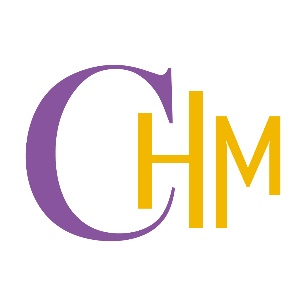  College ofHospitality Industry ManagementTQF.5 Course ReportCourse Code:	TRM 1202Course Title:	Service Psychology  Credits:		3 (3-0-6)Semester /Academic Year: 3/2020Students :	Bachelor of Arts			Program in Tourism ManagementLecturer(s):	Mr. Sakul Jariyachamsit		College of Hospitality Industry Management, Suan Sunandha Rajabhat UniversityCourse Report Section1:General InformationSection 2:  Actual Teaching Hours Compared with Teaching 			  Hours Specified in the Teaching PlanSection 3: Course OutcomesSection 4 : Problems and Impacts  2. Administration and organizationSection 5: Course EvaluationSection 6 : Improvement PlanResponsible Faculty Member/Coordinator: Mr. Sakul JariyachamsitSignature Submission  	Date  August 11, 2021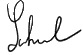 Chairperson/Program Director: ……………………………………..…………….Signature............................................. Receipt Date ........................................Institution : Suan Sunandha Rajabhat UniversityCampus/Faculty/Department : College of Hospitality Industry Management1. Course Code and Title :TRM 1202 Service Psychology  2. Pre-requisite (if any): -3.Faculty Member(s) Teaching the Course and Sections   Sections: TM 62  Room No. 4094. Semester and Academic Year    Semester 3,  Academic Year 20205.Venue    CHM Building, Suan Sunandha Rajabhat UniversityNumber of actual teaching hours compared with the teaching planNumber of actual teaching hours compared with the teaching planNumber of actual teaching hours compared with the teaching planNumber of actual teaching hours compared with the teaching planNumber of actual teaching hours compared with the teaching planTopicsNo. of teaching hours in the planNo. of actual teaching hoursReason(s) (in case the discrepancy is more than 25%)Reason(s) (in case the discrepancy is more than 25%)1.Unit 1 Introduction to TRM 1202 Service PsychologyPre- TestCourse outline and evaluation criteriaIntroduction to Service Psychology3 hours3 hoursonline--Unit 2 Introduction to Service PsychologyTypes of tourism businessCharacteristics and elements of service businessDefinition and importance of service psychologyExpected levels of service receivers3 hours3 hoursonline--2.Unit 3Service Receiver Types and behaviors of service receiverService receiver’s expectation of quality serviceComplaint and its importance 3 hours3 hoursonline--Unit 4 Service ProviderTypes and importance of service providerQualifications of service providerSocial surrounding and atmosphere of service providerFactors leading to ineffective work3 hours3 hoursonline--3.Unit 5 Individuals in Organizations IWhat is individual behavior?Model of individual behavior3 hours3 hoursonline--Unit 6 Individuals in Organizations IIStrategies of motivating employeeJob satisfaction3 hours3 hoursonline--TopicsNo. of teaching hours in the planNo. of actual teaching hoursReason(s) (in case the discrepancy is more than 25%)Reason(s) (in case the discrepancy is more than 25%)4.Minor presentation and review for all units for the Mid-term Examination3 hours3 hoursonline--Midterm Examination3 hours3 hours--5.Unit7 Emotions in Service Organizations IEmotional competence in customer serviceEvaluation criteria of customersEmotional competence framework (Personal competence)3 hours3 hours--Unit 8 Emotions in Service Organizations IIEmotional competence framework (Social competence)3 hours3 hoursonline--6.Unit 9 Groups, Leadership and PowerGroupsin organizationsWorking in teamsLeadershipSources of leadership power3 hours3 hours--TopicsNo. of teaching hours in the planNo. of actual teaching hoursReason(s) (in case the discrepancy is more than 25%)Reason(s) (in case the discrepancy is more than 25%)Unit10Effective Communication in Service OrganizationsEffective communication: What does it mean?Communication flowsCommunication and service organization performance3 hours3 hoursonline--7.Unit 11 Designing Quality ServicesSERVQUALDesigning and improving the services transactionGlobalization of serviceA theory for service quality management3 hours3 hoursonline--Unit 11 Designing Quality Services (Cont)Globalization of serviceA theory for service quality management3 hours3 hours--TopicsNo. of teaching hours in the planNo. of actual teaching hoursReason(s) (in case the discrepancy is more than 25%)Reason(s) (in case the discrepancy is more than 25%)8.Enrichment and Make-up Class3 hours3 hoursEnrichment and Make-up Class3 hours3 hoursFinal Examination3 hours3 hours4. Suggestions for Improving Teaching Methods	-4. Suggestions for Improving Teaching Methods	-4. Suggestions for Improving Teaching Methods	-4. Suggestions for Improving Teaching Methods	-1. Number of registered students:  1 students2. Number of students at the end of semester : 1 students3  Number of students who withdrew (W)  : -4. Grade distribution 5. Factors causing unusual distribution of grades (If any)-5. Factors causing unusual distribution of grades (If any)-6. Discrepancies in the evaluation plan specified in the Course Specification6. Discrepancies in the evaluation plan specified in the Course Specification6. Discrepancies in the evaluation plan specified in the Course Specification   6.1 Discrepancy in evaluation time frame   6.1 Discrepancy in evaluation time frame   6.1 Discrepancy in evaluation time frameDetails of DiscrepancyReasonsReasons---    6.2 Discrepancy in evaluation methods    6.2 Discrepancy in evaluation methodsDetails of DiscrepancyReasons--7. Verification of students’ achievements7. Verification of students’ achievementsVerification Method(s)Verification Result(s) --1. Teaching and learning resources1. Teaching and learning resourcesTeaching Problems: -Impacts  on students’ learning : -Learning Resources Problems:-Impacts on students’ learning : -Problems from administration-Impacts on students’ learning -Problems from organization-Impacts on students’ learning-1. Results of course evaluation by students  Important  comments from evaluation by students		Students need more time to prepare their projects, individual presentation and field trip    1.2 Faculty members’ opinions on the comments in 1.1		Lectures are welcome to provide some advice about the technique of seaching information from academic sources in order to save students’ time.2.  Results of course evaluation by other evaluation methods2.1 Important comments from evaluation by other evaluation methodsThis course helps students to have capabilities to apply knowledge about northern tourist attraction by individual and group’s assignments.  2.2  Faculty members’ opinions on the comments in 2.1There is necessary to have a field trip and local tour guide to provide an extra knowledge for students.1. Progress of teaching and learning improvement recommended in the previous Course Report1. Progress of teaching and learning improvement recommended in the previous Course ReportImprovement plan proposed in Semester 2Academic year 2021Project-based learning through a field trip/ field work Results of the plan implementation (In case no action was taken nor completed, reasons must be provided.)The semester assignment was to complete the report by apply the concepts on what they have learnt from class in order to write down the report regarding cultural and heritage attraction. 2. Other improvementsUsing new teaching techniques such as jigsaw method, group investigation and cooperative learning method2. Other improvementsUsing new teaching techniques such as jigsaw method, group investigation and cooperative learning method2. Other improvementsUsing new teaching techniques such as jigsaw method, group investigation and cooperative learning method2. Other improvementsUsing new teaching techniques such as jigsaw method, group investigation and cooperative learning method3. Suggestions for improvement for Semester 2  Academic year 20213. Suggestions for improvement for Semester 2  Academic year 20213. Suggestions for improvement for Semester 2  Academic year 2021SuggestionsTime FrameResponsible personCase studiesProject- based learning through a field workThroughout the semesterMr. Sakul Jariyachamsit4.  Suggestions of faculty member(s) responsible for the course                 -4.  Suggestions of faculty member(s) responsible for the course                 -4.  Suggestions of faculty member(s) responsible for the course                 -